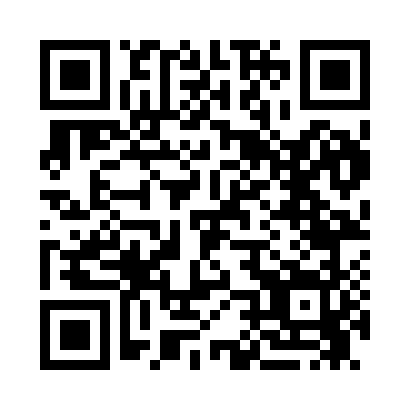 Prayer times for Vantage, Washington, USAMon 1 Jul 2024 - Wed 31 Jul 2024High Latitude Method: Angle Based RulePrayer Calculation Method: Islamic Society of North AmericaAsar Calculation Method: ShafiPrayer times provided by https://www.salahtimes.comDateDayFajrSunriseDhuhrAsrMaghribIsha1Mon3:075:101:045:178:5811:012Tue3:075:101:045:178:5811:013Wed3:085:111:045:178:5811:014Thu3:085:121:055:178:5711:015Fri3:085:121:055:178:5711:016Sat3:095:131:055:178:5611:007Sun3:115:141:055:178:5610:598Mon3:125:151:055:178:5510:589Tue3:145:161:055:178:5510:5610Wed3:155:161:055:178:5410:5511Thu3:175:171:065:168:5410:5412Fri3:185:181:065:168:5310:5213Sat3:205:191:065:168:5210:5114Sun3:215:201:065:168:5110:5015Mon3:235:211:065:168:5110:4816Tue3:255:221:065:168:5010:4717Wed3:275:231:065:158:4910:4518Thu3:285:241:065:158:4810:4319Fri3:305:251:065:158:4710:4220Sat3:325:261:065:158:4610:4021Sun3:345:271:065:148:4510:3822Mon3:365:291:065:148:4410:3623Tue3:385:301:065:148:4310:3424Wed3:395:311:075:138:4210:3325Thu3:415:321:075:138:4010:3126Fri3:435:331:075:128:3910:2927Sat3:455:341:065:128:3810:2728Sun3:475:361:065:118:3710:2529Mon3:495:371:065:118:3510:2330Tue3:515:381:065:108:3410:2131Wed3:535:391:065:108:3310:19